Maura Saita RavizzaFormazionePSICOGENEALOGIA JUNGHIANA E COSTELLAZIONI PSICOGENEALOGICHE®Inizio 9 marzo 2024 Milano, c.so Ventidue Marzo 34, MilanoCorso Annuale: 86 ore totali, 6 weekend uno ogni due mesi ATTESTATO DI FACILITATORE in Psicogenealogia junghiana e Costellazioni psicogenealogiche: formazione Psicogenealogia + elaborato scritto di un accompagnamento con il sociogenogramma con supervisione: 6 ore di supervisione + discussione. Senza elaborato, viene certificata solo la formazione in psicogenealogia. 50 ECP per il corso e 46,5 ECP per l’eventuale elaborato finale (non obbligatorio).Rilascia Attestato di Facilitatore in Psicogenealogia e Costellazioni Psicogenealogiche dopo la discussione di un elaborato scritto su un accompagnamento in psicogenealogia con la supervisione della docente. (quattro incontri in studio di un’ora e mezza a pagamento). L’attestato è riconosciuto dall’IEPA – Institut Européen de Psychologie Appliquée di Saint-Laurent-du-Var, Francia, a cui assegna 80 ore di formazione (1° Livello) e da SIAF Italia, associazione di categoria professionale legge n.4/2013 recante Disposizioni in materia di professioni non organizzate in ordini o collegi.Senza elaborato scritto si certifica comunque la formazione ma senza attestato di Facilitatore in Psicogenealogia junghiana e Costellazioni psicogenealogiche.PROGRAMMALA FORMAZIONELa Psicogenealogia è un metodo di indagine e analisi che riguarda i nessi e le ripetizioni tra le storie dei discendenti e quelle degli antenati.Lo strumento che viene usato per mettere alla luce questi legami è l'albero psicogenealogico commentato. Lealtà invisibili, sindrome di anniversario, bambini di sostituzione, gemello morto in utero, nevrosi di classe, cripte e fantasmi psichici (metafore di segreti portatori di sofferenze nei discendenti), sono eventi che sono stati analizzati approfonditamente da studiosi e sperimentatori.La formazione di facilitatore in psicogenealogia e costellazioni psicogenealogiche, propone le teorie che sono state elaborate per spiegare il ripetersi di fatti ed eventi traumatici accaduti molto tempo prima nella vita degli antenati.Si apprende l'utilizzo del sociogenogramma come strumento di analisi e accompagnamento valido per qualsiasi relazione di aiuto e propone degli atti simbolici riparatori, tra cui la costellazione psicogenealogica in individuale, che possano aiutare tutto il sistema familiare a elaborare il trauma indicibile, il lutto non concluso, il segreto di famiglia. Lo strumento dell’albero psicogenealogico, dando una visione transgenerazionale del problema del singolo, apre nuove possibilità per il suo superamento, ed è anche una tecnica utile per affrontare i problemi presenti tramite la mediazione di quelli passati. La costellazione in individuale permette di mettere in scena il sistema famiglia ed elaborare simbolicamente quello che è rimasto in sospeso.CONTENUTI Il corso è costituito da una parte teorica e da una parte pratica e di lavoro attivo con la sperimentazione del lavoro con il sociogenogramma. Viene inoltre proposto il metodo delle Costellazioni psicogenealogiche in seduta individuale allo scopo di attuare specifici atti simbolici di risoluzione dei problemi incontrati nella stesura del genogramma.Un lavoro sul proprio albero psicogenealogico fa parte della formazione.PER CHIIl corso è a numero chiuso (max 12 persone), non richiede prerequisiti particolari: è aperto sia a chi vuole fare un lavoro personale e di gruppo sulla propria storia familiare sia a chi, essendo già un professionista nella relazione d'aiuto, desidera utilizzare questo approccio come strumento di lavoro. COSTI (Iva inclusa)Acconto di € 300 da versare per conferma iscrizione tramite bonifico bancario intestato a Maura Saita: IBAN IT 09 W 02008 01118 000100572523 ☐ € 1590 per pagamento in un'unica soluzione (300 iscrizione, 1290 inizio febbraio) ☐ € 1840 in tre rate (dopo acconto 300 euro iscrizione): 540 inizio febbraio, 500 inizio maggio e 500 inizio settembreIl corso prevede un numero limitato di partecipanti e in caso di overbooking il criterio di selezione si baserà sulla data di iscrizione. In caso di assenza a una giornata, è necessario recuperarla, un'ora e mezza, 70 euro. Per chi desidera l'attestato di facilitatore vanno aggiunte quattro supervisioni della docente di un accompagnamento in psicogenealogia con elaborato scritto finale, un'ora e mezza ciascuna a 70 € INFORMAZIONIMaura Saita, 3409345394saita.maura@gmail.comwww.psicogenealogia-costellazioniFacebook: maura.saitaravizzaSEDE DEL CORSOAccademia Olistica Punti d’Incontro c.so Ventidue Marzo 34, MilanoDOCENTE Maura Saita Ravizza psicoanalista clinica certificata dall’Institut Européen de Psychologie Appliquée di Saint Laurent du Var, autrice dei libri: "Jung, Psicogenealogia e Costellazioni Familiari", 2011 seconda edizione 2013, terza edizione marzo 2018, -  “Psicogenealogia e segreti di famiglia” (2015) Mursia editore - "Psicogenealogia e atti simbolici", Golem Editore, Torino 2017, vive e lavora a Torino.  In Francia oltre aver studiato quattro anni per ottenere la certificazione di psicoterapista e psico-analista ha seguito una formazione in psicogenealogia con un'allieva di Anne Ancelin Schützenberger.Facilitatore in Costellazioni Familiari, ha seguito delle formazioni avanzate presso l'Istituto per lo sviluppo e la sperimentazione delle Costellazioni Familiari: Das Tao der Systemischen Familienaufstellung di Bologna, istituto nato con il patrocinio di Bert Hellinger.  Trainer olistico e uditor SIAF Italia, associazione di categoria professionale legge 4/2013,formatrice iscritta al Ceprao, Coordinamento Europeo Professionisti nella Relazione di Aiuto e Olistici.   Formata alla Psicogenealogia secondo il metodo di Anne Ancelin Schützenberger e alle Costellazioni Familiari di Hellinger ha fatto una sintesi di questi due metodi, le Costellazioni Psicogenealogiche®, che, utilizzando l'analisi transgenerazionale come strumento di analisi e la messa in scena (costellazione in seduta individuale) della famiglia a partire dalla generazione in cui si è creato il problema, permettono di realizzare degli atti simbolici utili al superamento delle disfunzioni familiari, potenziando le caratteristiche di questi due efficaci metodi.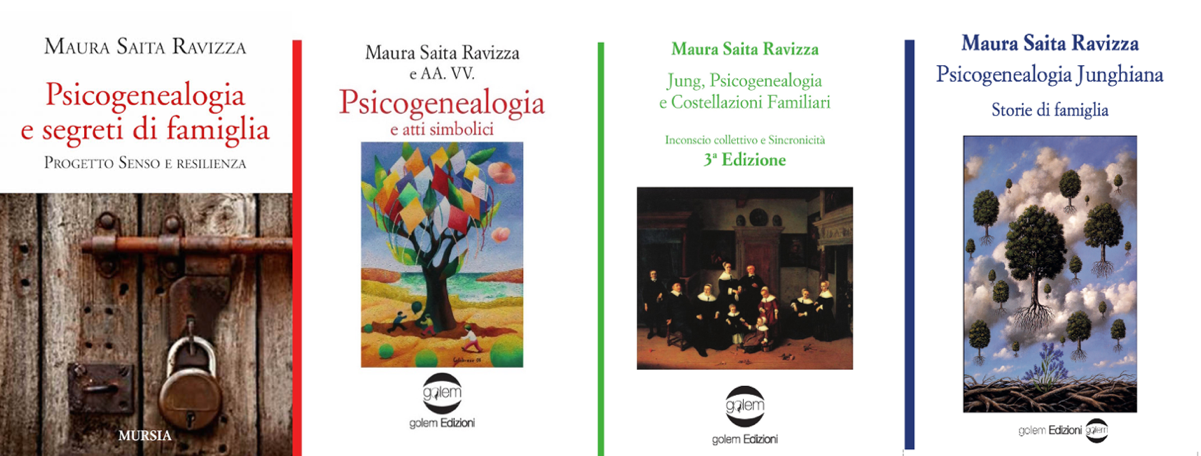 Sabato 9 marzo 2024 10/13 – 14/18 - 7h 1° seminario: Psicogenealogia - Inconscio individuale e collettivo - Sincronicità - Campi morfici - Psicogenealogia pratica: il genogramma.Pomeriggio esercitazione genogrammi.Domenica 10 marzo 202410/13 – 14/18 - 7h 2° seminario: Mito familiare - Lealtà invisibili Boszormenyi-Nagy - Esclusione dal sistema familiare (capro espiatorio) - Anne Ancelin Schutzenberger- Sindrome di anniversario. Pomeriggio esercitazione alberi psicogenealogici.Sabato 25 maggio 2024 10/13 – 14/19 - 8h3° seminario: Segreti di famiglia - Segreti transgenerazionali e intergenerazionali - Il doppio legame patologico - Categorie di segreti - La contestualizzazione del segreto: la vergogna - Segreti strutturanti e segreti destrutturanti. Pomeriggio esercitazione alberi psicogenealogici.Domenica 26 maggio 202410/13 – 14/18 - 7h4° seminario: Carl Rogers, l'approccio centrato sulla persona -Elaborazione del lutto - Lutto normale, lutto differito, lutto inibito, lutto cronico - Bambino di sostituzione - Resilienza - Pomeriggio esercitazione alberi psicogenealogici.Sabato 13 luglio 202410/13 – 14/19 - 8 hPROGETTO SENSO – Workshop – Teoria e parte esperienziale: disegno e decodifica del progetto sensoDomenica 14 luglio 202410/13 – 14/18 – 7hNevrosi di classe - Sociogenogramma- Sindrome del Gisant-Progetto Senso introduzione- Analisi alberi psicogenealogici. Costellazioni gemelloSabato 14 settembre 202410/13 – 14/19 – 8hGEMELLO MORTO IN UTERO - Workshop  Gemello morto in utero - Costellazione gemello -Costellazione di gruppo e individualeDomenica 15 settembre 202410/13 – 14/18 - 7h Cripta e fantasmi psichici (N. Abrahams, M. Törok) - Definizione obiettivo - Resistenze al cambiamento - Analisi dei genosociogrammiSabato 16 novembre 202410/13 – 14/19 – 8hBLASONE FAMILIARE - Workshop Parte esperienziale: disegno e decodifica del blasone o stemma familiareDomenica 17 novembre 2024 10/13 – 14/18 -7hOGGETTI FLUTTUANTI DI PHILIPPE CAILLÉ: la sedia vuota più uno – le sculture sistemiche - gioco dell’oca sistemico – la fiaba sistemica – le maschere – il reflecting team.Parte esperienziale: disegno e decodifica del blasone o stemma familiareSabato 18 gennaio 202510/13 – 14/19 – 8hCOSTELLAZIONI PSICOGENEALOGICHE® - 8hCostellazioni psicogenealogiche® in seduta individuale - Costellazioni sistemiche- Costellazione di obiettivoDomenica 19 gennaio 2025 10/13 – 14/18 – 7h COSTELLAZIONI PSICOGENEALOGICHE® - 8hCostellazioni psicogenealogiche® in seduta individuale - Costellazioni sistemiche